4. ura SLJ 8.abc skupina Kavčič 1. april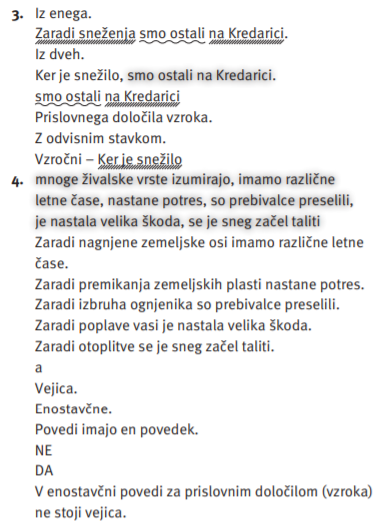 Preglej rešitve. 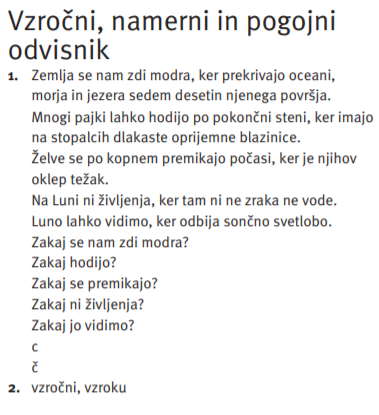 Za ponovitev reši naloge v DZ 19/6 ̶ 8. 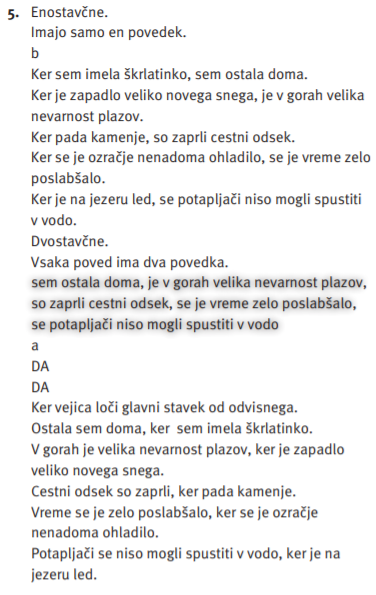 Pri šesti nalogi pazi, da tudi za vejico uporabiš glagol. Pri sedmi je vejica v vsaki povedi  ̶  moda ti bo lažje, če si jih prebereš na glas in se opazuješ, kje narediš premor. Razmisli, s katerim namenom smo doma. S katerim veznikom bi nadaljeval to poved glede na vprašanje? Doma smo, … (ker, če, da bi …?) Seveda bi uporabil da bi. S to zvezo veznika in delom glagola izrazimo namen. V zvezek napiši naslov Namerni odvisnik. Napiši:Odprl je okno, da bi prezračil sobo. glavni stavek                 odvisni stavek                               Čemu je odprl okno?                                namerni odvisnik                                                                               Pretvorba v enostavčno poved:                                                                                  Odprl je okno za 'prezračitev' sobe.Vprašalnica za namerni odvisnik: Čemu/s katerim namenom + povedek glavnega stavkaZnačilen veznik za namerni odvisnik: da (bi)Zdaj pa reši naloge v DZ 20/9 ̶ 13. Pošlji mi fotko rešenih nalog Pomoč za 13. nalogo: grem odpret (glagolu premikanja sledi glagol v namenilniku), moram odpreti (glagolu nujnosti sledi glagol v nedoločniku). Rešitve dobiš prihodnjič. 